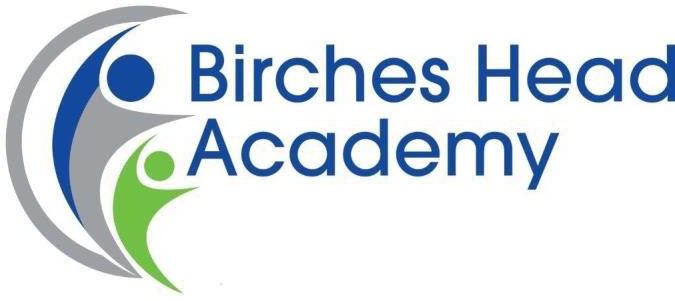 Pupil PremiumPolicy 2018/2019Author: Mr R Jenkins	Page 1 of 4Amended: October 2018Review date: October 2019Submitted: Scrutiny MeetingPolicy AimThe Pupil Premium was introduced by the Coalition Government in April 2011 to provide additional support for looked after children and those from low income and Service families. The extra funding is made available to help schools narrow the attainment gap that still exists between students from disadvantaged and more affluent backgrounds. It is important that this additional funding is used to implement interventions that are effective.Relationship to Guidelines, Procedures, Other Policies & Legal RequirementsSee Pupil Premium Procedure, Appendix 1, regarding the systems in place to support disadvantaged students.Policy StatementsThe Academy is committed to providing effective resources and ensuring vital support is in place for our disadvantaged students to improve their academic outcomes and improve their life chances. In order to do this, we will: identify the barriers; decide our desired outcomes with success criteria; choose our strategies which are effective and from this create a good audit trail in telling our story.The Academy’s annual development plan incorporates how pupil premium is to be spent depending on the needs of the cohort.Key principles to guide our Pupil Premium strategy are:Having a Senior Leader with an overview of how Pupil Premium funding is being spent.Being relentless in our pursuit of high quality teaching, not interventions to compensate for poor teaching.Maintaining high expectations of the target group from all staff and parents.Ensuring teachers know which students are eligible for Pupil Premium.Analysing which students are under-achieving and endeavouring to work out why.Using evidence to allocate funding to strategies that have been evidenced to be effectiveUsing achievement data to check interventions are effective and make adjustments where necessary.Having a named Governor who will challenge our use of the Pupil Premium.Demonstrating impact of pupil premium spending.The Academy reserves the right to allocate the pupil premium funding to support any students or groups of students the Academy has legitimately identified as being socially disadvantaged. Any group will be made up of pupil premium children and non-pupil premium children, where their needs are similar, or where meeting their needs helps to create a learning environment more conducive to success for all. Pupil Premium funding will be allocated following a needs analysis which will identify priority classes, groups or individuals. Limited funding and resources means that not all children receiving free school meals will be in receipt of pupil premium interventions at any one timeRole of the PrincipalIt will be the responsibility of the Head teacher, or a delegated member of staff, to produce regular reports for Governors on:The progress made towards narrowing the gap for socially disadvantaged studentsAn outline of the provision in place at the AcademyAn evaluation of the cost effectiveness, in terms of the progress made by the students receiving particular provision, when compared with other forms of support.Role of the Governing BodyThe Governing Body will ensure that there is an annual statement to parents on how the Pupil Premium funding has been used to address the issue of ‘narrowing the gap’, for socially disadvantaged students. This task will be carried out mindful of any requirements published by the Department for Education.Monitoring the Effectiveness of the PolicyThe effectiveness of this policy will be reviewed annually and any recommendations for improvement will be made as required.ApprovalApproved by the Head teacherSigned: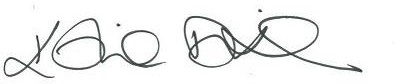 (Head teacher)Approved by the Birches Head Academy Signed: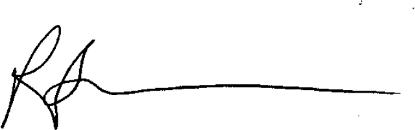 (Chair)	Date Agreed: 12 December 2017Appendix 1Systems to Support Disadvantaged StudentsShort term:Raising achievement & progress (RAP) group meets weekly to discuss and plan interventionsTeachers are aware of pupil premium students in their classes and highlight these on their seating plans to ensure they take responsibility for accelerating their progressSLT link meet with Subject Leaders to discuss and track interventions and progressGO4Schools used to track progress of groups of students and plan interventionsAttendance and behaviour monitored and managed daily.Medium Term:Progress checks are done in line with assessment calendar (Assistant Head teacher for Outcomes) + Subject Leaders, Head of Year.Assistant Head teacher specifically looks at Pupil Premium achievement and progress as a group.Data is given to Subject Leader regarding average levels of progress in their groups.Assistant Head teacher for Outcomes - Pupil Premium report to SLT, Subject Leader meeting and RAP group.Staffing issues are dealt with by the Deputy Head teacher.Reports on Pupil Premium are given to the Governors on Pupil Premium spending and impact.Fortnightly or monthly meetings are held with the Governors Executive Board regarding Pupil Premium.Standards of teaching and learning of disadvantaged students are monitored to ensure students are getting a good education in their everyday lessons.Attendance support including EWO support for any pupil premium student falling below Academy expectations.Long term:Development plan is written including plans for Pupil Premium impact.Monitoring and tracking of national changes.Whole Academy data tracked.Most effective staff are deployed to key intervention groups.Use of half termly Intervention QA to monitor success of subject and whole Academy interventions and make adjustments if necessary.Teaching Assistants are skilled and accountable for performing specific roles in helping the most disadvantaged students’ progress and teaching staff work with them to support learners.Annual report to Governors on Pupil Premium impact and spending.